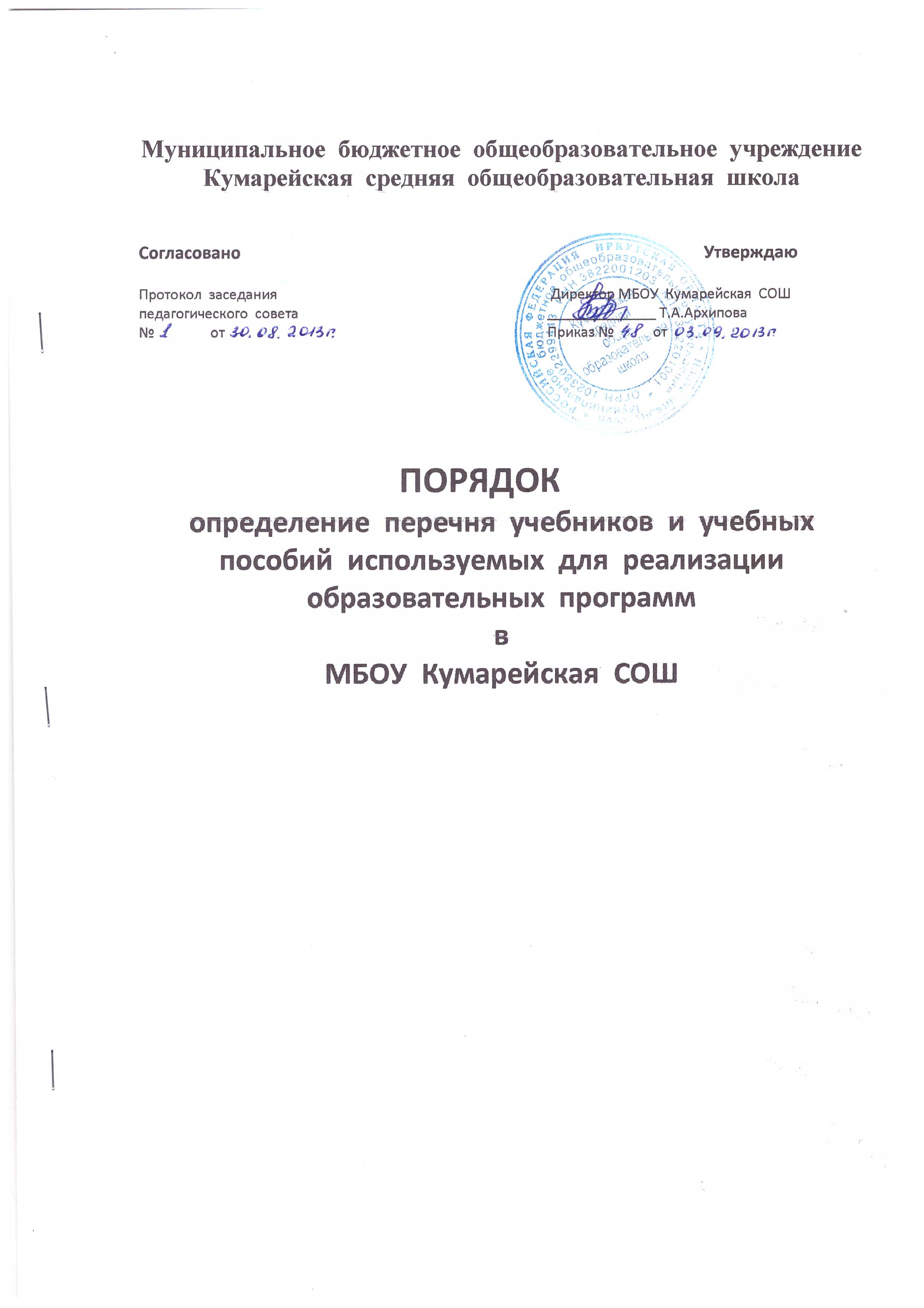 I. Общие положения1.1. Порядок определения перечня учебников и учебных пособий, используемых для реализации образовательных программ в муниципальном бюджетном общеобразовательном учреждении Кумарейская  средняя  общеобразовательная школа (далее – Порядок) регулируют выбор учебников и учебных пособий для реализации образовательных программ в муниципальном бюджетном общеобразовательном учреждении Кумарейская  средняя  общеобразовательная  школа (далее – Школа). 1.2. Настоящий Порядок разработан в соответствии с частью 4 статьи 18 Федерального закона от 29 декабря 2012 г. № 273-ФЗ «Об образовании в Российской Федерации». 1.3. Настоящий Порядок устанавливает взаимодействие структурных подразделений Школы участвующих: - в процессе выбора учебников из числа входящих в федеральный перечень учебников, рекомендованных (допущенных) к использованию в образовательном процессе в образовательных учреждениях, реализующих образовательные программы общего образования и имеющих государственную аккредитацию; - в процессе учебных пособий, выпущенных организациями, входящими в перечень организаций, осуществляющих выпуск учебных пособий, которые допускаются к использованию при реализации имеющих государственную аккредитацию образовательных программ начального общего, основного общего, среднего общего образования; - в определении списка учебников, а также учебных пособий, допущенных к использованию при реализации образовательных программ в Школе. 1.4. При организации образовательной деятельности допустимо использование учебно-методического обеспечения из одной предметно-методической линии. II. Формирование списка учебников и учебных пособий для реализации образовательных программ в Школе. 2.1. Процесс работы по формированию списка учебников и учебных пособий включает следующие этапы: - работа педагогического коллектива с Федеральным перечнем учебников, рекомендованных (допущенных) к использованию в образовательном процессе в образовательных учреждениях, реализующих образовательные программы общего образования и имеющих государственную аккредитацию; - подготовка перечня учебников, планируемых к использованию в новом учебном году в Школе; - предоставление данного перечня учебников методическим объединениям, Управляющему совету школы на согласование. III. Границы компетенции участников образовательных отношений в реализации данного Порядка. 3.1. Педагогические работники: 3.1.1. Осуществляют выбор учебников, учебных пособий, материалов и иных средств обучения и воспитания в соответствии с образовательной программой Школы. 3.2. Методический совет, методические объединения: 3.2.1. Рассматривают выбор учебников, планируемых к использованию в новом учебном году в Школе в соответствии с установленными требованиями. 3.3.Управляющий совет школы: 3.3.1. Согласовывает перечень учебников планируемых к использованию в новом учебном году в Школе. 3.4. Педагогический совет: 3.4.1. Утверждает перечень учебников и учебных пособий на учебный год. IV. Ответственность 4.1. Директор школы несет ответственность за: - соответствие используемых в образовательной деятельности учебников и учебных пособий Федеральному перечню учебников, рекомендованных (допущенных) к использованию в образовательном процессе в образовательных учреждениях, реализующих образовательные программы общего образования и имеющих государственную аккредитацию. 4.2. Заместитель директора по учебно-воспитательной работе несет ответственность за: - определение списка учебников в соответствии с Федеральным перечнем учебников, рекомендованных (допущенных) к использованию в образовательном процессе в образовательных учреждениях, реализующих образовательные программы общего образования и имеющих государственную аккредитацию; - осуществление контроля использования педагогическими работниками в ходе образовательной деятельности учебных пособий и материалов, учебников в соответствии со списком учебников и учебных пособий, определенным Школой, с образовательной программой, утвержденной приказом директора Школы. 4.3. Библиотекарь несет ответственность за: - наличие в библиотеке учебников в соответствии с Федеральным перечнем учебников, рекомендованных (допущенных) к использованию в образовательном процессе в образовательных учреждениях, реализующих образовательные программы общего образования и имеющих государственную аккредитацию; - достоверность информации об имеющихся в фонде библиотеки Школы учебниках и учебных пособиях; - достоверность оформления заявки на учебники и учебные пособия в соответствии с реализуемыми Школой образовательными программами и имеющимся фондом библиотеки. 4.4. Руководитель методического объединения несет ответственность за: - качество проведения процедуры согласования перечня учебников и учебных пособий на соответствие учебно-методическому обеспечению из одной предметно-методической линии; требованиям федерального государственного образовательного стандарта; федеральному перечню учебников; образовательным программам, реализуемым в Школе; - определение минимального перечня дидактических материалов для учащихся (рабочие тетради, контурные карты и т.д.), приобретаемых родителями (законными представителями), в соответствии с образовательными программами, реализуемыми в Школе; - достоверность информации для формирования списка учебников и учебных пособий для учащихся на предстоящий учебный год. 4.5. Классные руководители: 4.5.1. Доводят до сведения родителей следующую информацию: - о комплекте учебников, по которому будет осуществляться обучение учащихся класса; - о наличии данных учебников в библиотечном фонде Школы; - о сохранности учебников учащимися класса. 4.6. Родители: 4.6.1. Принимают решение об участии в формировании учебного фонда на собраниях классов или общешкольном родительском собрании. 4.6.2. Несут материальную ответственность за учебники и учебные пособия, полученные из фонда библиотеки Школы. 5. Списки учебников и учебных пособий по учебному предмету, курсу, дисциплине (модулю) за пределами федеральных государственных образовательных стандартов или для получения платной образовательной услуги (далее – учебники и учебные пособия) доводятся до сведения учащихся преподавателями данных учебных предметов, курсов, дисциплин (модулей) и преподавателями, оказывающими платные образовательные услуги.